Reg. v OR Městského soudu v Praze, odd. B, vl. č. 2947    Objednávka č. 0799003706  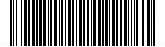 Tento doklad nelze použít jako daňový doklad Po odebrání vámi zaplacených poukazů bude vystavena faktura - daňový dokladDatum vystavení: 26.03.2019Detail k objednávce	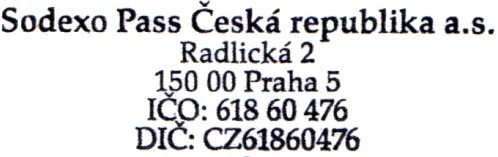 	Produkt	Cena / Ks	Počet kusů	Celkem 	Stravenka	50.00	983	49 150,00 Kč	Celkem za produkty	983 ks	49 150,00 Kč	S lužba	Cena / j	Počet	Celkem	Kurýrní služba PPL	190,00 Kč	1	190,00 KčPoplatek za službu -	1.50%	1	737,25 KčStravenka	Celkem za služby bez DPH	927,25 Kč	DPH 21%	194,72 Kč	Celkem za služby	2 ks	1 121,97 Kč	Celkem	50 271,97 Kč 	1/2	 Reg. v OR Městského soudu v Praze, odd. B, vl. č. 2947  DETAIL K OBJEDNÁVCE: 0799003706 	Položka	Cena / ks	Množství	Cena bez DPH	DPH	Cena s DPHNákladové středisko , Kavaleristů 6, 77200 Olomouc  	2/2Potvrzení objednávkyDobrý den,Děkujeme za Vaši objednávku!Vaše objednávka číslo 0799003706 byla úspěšně vytvořenaSpolečnost: C070503596 Základní umělecká škola "Žerotín" Olomouc, Kavaleristů 6Objednaný produkt: StravenkaPočet kusů: 983 Počet obálek: 0Celková cena objednávky: 50 271,97 KčOdkaz pro stažení proforma faktury: ZDE Těšíme se na další spolupráci!Sodexo - Řešení pro motivaciSodexo garantuje kvalitu svých služeb a nabízí je KVALITNĚ NEBO ZDARMA.Více na http://www.sodexo.cz/garancePoložkaCena/ksMnožství	Cena bez DPHDPHCena s DPHProdukt prodej - Stravenka49 150,00 Kč	1	49 150,00 Kč0 %49 150,00 KčPoplatek za službu - Stravenka1.50 %	49150	737,25 Kč21 %892,07 KčDoprava	1	190,00 Kč21 %229,90 KčCelkem k úhradě50 271,97 KčDodavatel:IČ: 61860476 Banka:Číslo účtu: S . symb.: IBAN:S .W.I.F.T.:S odexo Pass Česká republika a.s.Radlická 2, 150 00 Praha 5 - SmíchovDIČ: CZ61860476Komerční banka, a.s. /0100000115-39517002170000000000CZ1701000001153951700217KOMBCZPPFakturační adresa:  	Základní umělecká škola "Žerotín" Olomouc, Kavaleristů 6 	Kavaleristů 6 	77200	OlomoucFakturační adresa:  	Základní umělecká škola "Žerotín" Olomouc, Kavaleristů 6 	Kavaleristů 6 	77200	OlomoucDodavatel:IČ: 61860476 Banka:Číslo účtu: S . symb.: IBAN:S .W.I.F.T.:S odexo Pass Česká republika a.s.Radlická 2, 150 00 Praha 5 - SmíchovDIČ: CZ61860476Komerční banka, a.s. /0100000115-39517002170000000000CZ1701000001153951700217KOMBCZPPNázev obj.:Banka:Číslo účtu:ČSOB, a.s. /03000-106047149	S . symbol:Dodavatel:IČ: 61860476 Banka:Číslo účtu: S . symb.: IBAN:S .W.I.F.T.:S odexo Pass Česká republika a.s.Radlická 2, 150 00 Praha 5 - SmíchovDIČ: CZ61860476Komerční banka, a.s. /0100000115-39517002170000000000CZ1701000001153951700217KOMBCZPPOdběratel:   	Základní uměl 	Kavaleristů 6 	77200IČ:	00096725ecká škola "Žerotín" Olomouc, Kavaleristů 6Olomouc DIČ:Č. smlouvy: C070503596 CZ00096725Org anizační složka:OLO OlomoucOdběratel:   	Základní uměl 	Kavaleristů 6 	77200IČ:	00096725ecká škola "Žerotín" Olomouc, Kavaleristů 6Olomouc DIČ:Č. smlouvy: C070503596 CZ00096725Z působ platby: K. symb.:Číslo objednávky:Proforma     3080799003706Odběratel:   	Základní uměl 	Kavaleristů 6 	77200IČ:	00096725ecká škola "Žerotín" Olomouc, Kavaleristů 6Olomouc DIČ:Č. smlouvy: C070503596 CZ00096725Rekapitulace DPHCena bez DPHDPHCena s DPHSazba 0%49 150,00 Kč0,00 Kč49 150,00 KčSazba 21%927,25 Kč194,72 Kč1 121,97 KčDodavatel:IČ: 61860476 Banka:Číslo účtu: S . symb.: IBAN:S .W.I.F.T.:S odexo Pass Česká republika a.s.Radlická 2, 150 00 Praha 5 - SmíchovDIČ: CZ61860476Komerční banka, a.s. /0100000115-39517002170000000000CZ1701000001153951700217KOMBCZPPFakturační adresa:  	Základní umělecká škola "Žerotín" Olomouc, Kavaleristů 6 	Kavaleristů 6 	77200	OlomoucFakturační adresa:  	Základní umělecká škola "Žerotín" Olomouc, Kavaleristů 6 	Kavaleristů 6 	77200	OlomoucDodavatel:IČ: 61860476 Banka:Číslo účtu: S . symb.: IBAN:S .W.I.F.T.:S odexo Pass Česká republika a.s.Radlická 2, 150 00 Praha 5 - SmíchovDIČ: CZ61860476Komerční banka, a.s. /0100000115-39517002170000000000CZ1701000001153951700217KOMBCZPPNázev obj.:Banka:Číslo účtu:ČSOB, a.s. /03000-106047149	S . symbol:Dodavatel:IČ: 61860476 Banka:Číslo účtu: S . symb.: IBAN:S .W.I.F.T.:S odexo Pass Česká republika a.s.Radlická 2, 150 00 Praha 5 - SmíchovDIČ: CZ61860476Komerční banka, a.s. /0100000115-39517002170000000000CZ1701000001153951700217KOMBCZPPOdběratel:   	Základní uměl 	Kavaleristů 6 	77200IČ:	00096725ecká škola "Žerotín" Olomouc, Kavaleristů 6Olomouc DIČ:Č. smlouvy: C070503596 CZ00096725Org anizační složka:OLO OlomoucOdběratel:   	Základní uměl 	Kavaleristů 6 	77200IČ:	00096725ecká škola "Žerotín" Olomouc, Kavaleristů 6Olomouc DIČ:Č. smlouvy: C070503596 CZ00096725Z působ platby: K. symb.:Číslo objednávky:Proforma     3080799003706Odběratel:   	Základní uměl 	Kavaleristů 6 	77200IČ:	00096725ecká škola "Žerotín" Olomouc, Kavaleristů 6Olomouc DIČ:Č. smlouvy: C070503596 CZ00096725Produkt prodej - Stravenka49 150,00 Kč149 150,00 Kč0%49 150,00 KčPoplatek za službu - Stravenka1.50 %49150737,25 Kč21%892,07 KčDoprava1190,00 Kč21%229,90 KčDopravaCelkem:50 271,97 KčDoručovací adresaKontaktní osobyTelefonKavaleristů 6, Olomouc 77200 